ПРАЗДНИК К 9 МАЯ «Я ПОМНЮ! Я ГОРЖУСЬ!» В РАЗНОВОЗРАСТНОЙ ГРУППЕ «СОЛНЫШКО»Цель: расширение знаний о государственных праздниках и историческом наследии нашей страны, а также закрепление представления о празднике.Задачи: способствовать формированию чувства гордости за свой народ, его боевые заслуги;развивать духовно - нравственный и интеллектуальный потенциал художественно-эстетическими средствами, музыкальной культурой;воспитывать любовь и уважение к своей родине – России, воспитывать в детях чувство уважения к защитникам Отечества, ветеранам ВОВ.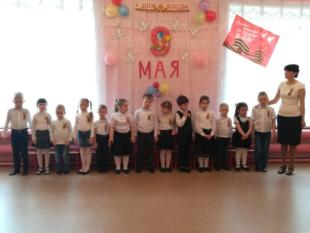 Ведущий: 9 Мая праздник необычный. Всякий праздник - это, прежде всего радость, веселье, смех. Необычность дня 9 мая в том, что радость переплетается с горем, смех со слезами.Даша: Казалось было холодно цветам,И от росы они слегка поблекли.Зарю, что шла по травам и кустам,Обшарили немецкие бинокли.Полина: Цветок, в росинках весь, к цветам приник,И пограничник протянул к ним руки,А немцы, кончив кофе пить в тот мигВлезали в танки, закрывали люки.Люба: Такою все дышало тишиной,Что вся земля еще спала, казалосьКто знал, что между миром и войнойВсего каких-то пять минут осталось.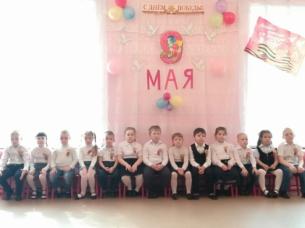 Звучит запись текста Ю.Левитана: «Внимание! Говорит Москва.», в записи звучат «разрывы бомб»Ведущий: Фашисты сжигали дома, убивали людей. Мужчины уходили воевать, защищать свою землю. 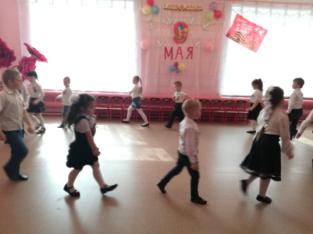 Перестроение детей – марш «Прощание славянки»Наши солдаты преградили дорогу врагу и не жалели сил шли к Победе! А те, кого не взяли на фронт, служили Родине в тылу. Женщины, старики и дети заменили, ушедших на войну, мужчин - делали танки, самолеты, снаряды, выращивали хлеб. «Все для фронта! Все для Победы!» - лозунг военных лет. Война шла долгих страшных четыре года.Максим: В тот самый длинный день в году, с его безоблачной погодойНам выдал общую беду на всех, на все четыре года.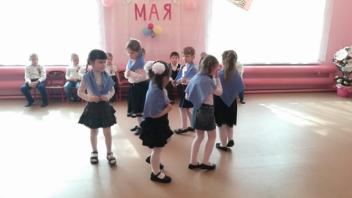 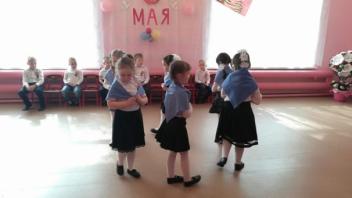 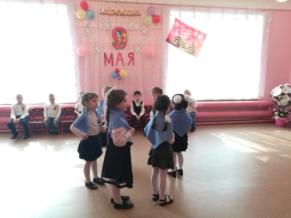 Девочки танцуют танец под песню «Синий платочек»Ведущий: Война стала тяжелейшим испытанием для нашей страны. Только сам народ с его стойкостью, самоотверженностью, готовностью отдать жизнь за Родину мог ее спасти. Много горя принесла война, много слез пролили люди за эти годы.Матвей: Время лекарь и эту роль испытало оно над всеми.Но бывает людская боль, над которой не властно время.Вот опять, через столько лет, моя бабушка в День ПобедыНе цветы, не венок, а хлеб принесла на могилу к деду.Ведущий: Некоторые небольшие города и села, фашисты сожгли полностью. Не осталось ни одного дома, ни одного человека. Много погибло солдат, женщин и детей. Война страшна, на войне убивают. Прошедшие это испытание научились ненавидеть врага, но остались людьми. Как и прежде дружили, влюблялись, каждый миг готовы были к самопожертвованию.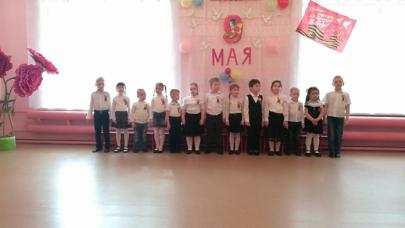 Дети поют военные попурри.Ведущий: Моряки, артиллеристы, пограничники, связисты.Всем, кто мир наш бережет и границы стережетЗа великие дела слава и хвала.Но вот, наконец, удалось нашим воинам - защитникам одолеть врагов. Начали они выгонять их с нашей земли. И выгнали до самого главного их города Берлина. И в этот самый день объявили о Победе над врагом.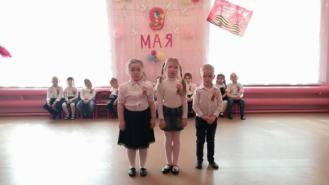 Артем: В цветы все улицы одеты, и песни звонкие слышны,Сегодня праздник - День Победы! Счастливый, светлый день весны!Кира: То утро стало знаменитым - по всей планете весть пошлаФашисты подлые разбиты Российской Армии хвала.Валя: Вдохнули полной грудью люди Конец войне! Конец войне!И многоцветные салюты сверкали долго в вышине.Ведущий: И с тех пор, каждый год в этот день 9 мая наши люди празднуют День Победы. Поздравляют друг друга с тем, что нет больше войны на нашей земле. Вспоминают тех, кто погиб, сражаясь с фашистами. Благодарят воинов, которые победили фашистов и освободили нашу землю от врагов. Эти воины сейчас очень старые люди, но в этот праздник Победы, надевают свои ордена и медали, полученные за героическую борьбу с врагом, и выходят на парад Победы.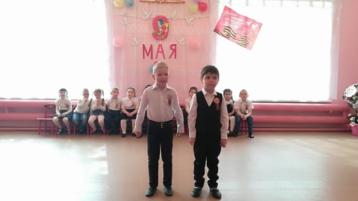 Егор: Еще тогда нас не было на светеКогда гремел салют из края в край.Солдаты подарили всей планетеВеликий Май, победный Май.Ярослав: Еще тогда нас не было на светеКогда с победой вы домой пришли.Солдаты Мая, слава вам навекиОт всей земли, от всей земли!Ведущий: Семьдесят шесть лет прошло со дня окончания Великой Отечественной войны. Но мы не должны забывать этот страшный урок истории.Захар: Я хочу, чтоб сияло солнце,Но не только над нашей страной,Чтобы дети на всей планетеУлыбались вместе со мной,Чтобы утром они просыпалисьИ увидели солнце в окно,А не черный дым пожарищ, проползающий по земле.Пусть во сне не присниться такое,А приснится лишь мама мояИли солнышко золотое, день весенний, родные края.Дима: Мир в каждом доме, в каждой стране!Мир - это жизнь на планете.Мир - это солнце на нашей Земле!Мир - нужен взрослым и детям!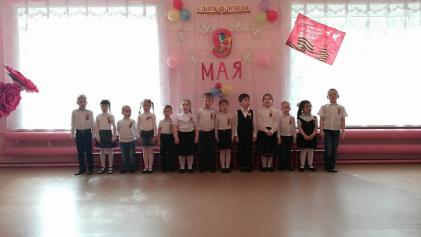 Дети поют песню «Солнечный круг»Ведущий: Наш праздник не заканчивается. 9 мая с мамами и папами сходите к памятнику нашим воинам - землякам, погибшим за Родину. Возложите цветы.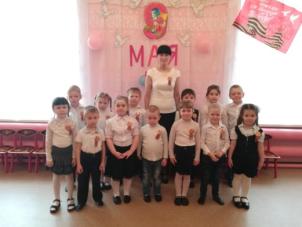 Под музыку Д. Тухманова «День Победы» дети выходят с музыкального зала.